CORSO SPECIAL 2.0IL CORSO È RIVOLTO A TUTTI COLORO CHE VOGLIONO SCOPRIRE E CONFRONTARSI SUL MONDO SPORTIVO DISABILE, IN PARTICOLARE ATTRAVERSO IL CALCIO, E SPECIFICATAMENTE AD OPERATORI TECNICI IN POSSESSO DI ABILITAZIONI CONI, SETTORE TECNICO F.I.G.C., SETTORE TECNICO C.S.I., LAUREATI E LAUREANDI IN SCIENZE MOTORIE E SCIENZE DELLA FORMAZIONEA fine corso sarà consegnato un attestato di partecipazioneIl corso si articolerà nelle aree Medica, Psicologica, Tecnica e Organizzativae si svolgerà in remoto ed in presenza dal 10 ottobre al 5 novembre 2022SCHEDA DI ISCRIZIONELe schede di iscrizione vanno inviate esclusivamente all’indirizzo mail:scuolacalciospecial@aiacnovaravco.itI posti disponibili saranno 40 ed all’atto della conferma di iscrizione da parte dell’organizzazione, si richiederà il versamento della quota di € 50,00 sul conto corrente della società Ticinia Novara A.S.D. (Corso della Vittoria, 12 - 28100 Novara) Iban nr. IT50O0503445400000000007990 con causale “donazione volontaria”.Termine ultimo iscrizioni : 8 ottobre 2022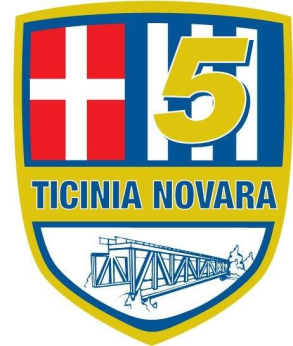 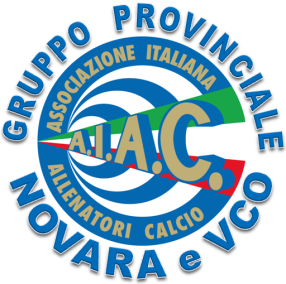 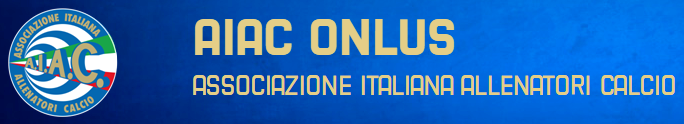 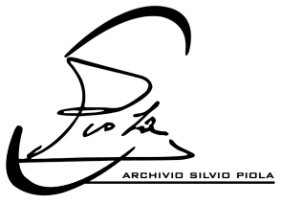 COGNOME e NOMEDATA DI NASCITACITTÀ DI RESIDENZAINDIRIZZO DI RESIDENZANR. TELEFONICO DI CELLULAREINDIRIZZO MAILTIPO DI ABILITAZIONI CONSEGUITE Autorizzo il trattamento dei miei dati personali presenti nel curriculum vitae ai sensi del Decreto Legislativo 30 giugno 2003, n. 196 e del GDPR (Regolamento UE 2016/679). Autorizzo il trattamento dei miei dati personali presenti nel curriculum vitae ai sensi del Decreto Legislativo 30 giugno 2003, n. 196 e del GDPR (Regolamento UE 2016/679).